																Додатокдо рішення Виконавчого комітету Сумської міської радивід                   №  Перелік  рекламних засобів, що підлягають демонтажуНачальник управління  архітектури тамістобудування Сумської міської ради –головний архітектор                                                                                                                                       А. В. Кривцов№ з/пАдреса розташування рекламного засобуТип рекламного засобу№ Дозволу (за наявністю)Причина демонтажуНайменування розповсюджувача рекламиФото1.пр-т. ім. М. Лушпи(зупинка «Інтернаціоналістів»)Біг-борддозвіл № 162/1Дозвіл анульований за рішенням Виконавчого комітету Сумської міської ради від  19.09.2017  № 513 «Про розміщення зовнішньої реклами в м. Суми»ДП «Біг Борд»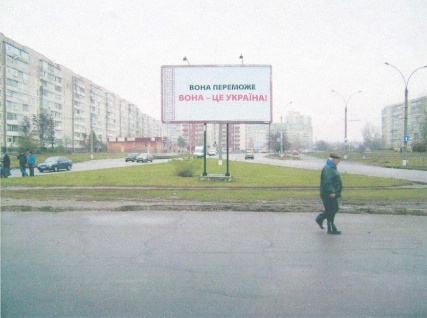 2.пр-т ім. М. ЛушпиСтела «Гранд Вояж»Дозвіл № 282/13Строк дії дозволу  закінчивсяРекламний засіб пошкодженийФОП Клименко О. П.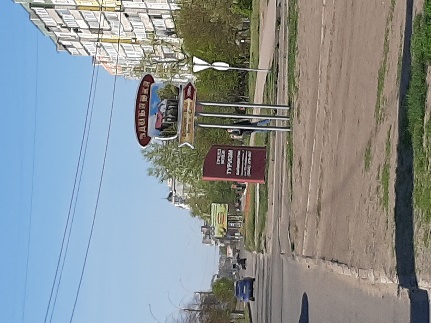 3.пр-т ім. М. Лушпи, 17Стела-вказівникДозвіл № 0184/10Строк дії дозволу закінчивсяНевиконання фінансових зобов’язань за договором № 124 від 01.08.2010 тимчасового користування місцем, що знаходиться в комунальній власності, для розміщення рекламного засобуНезадовільний стан рекламного засобуФОП Маров В. Ю.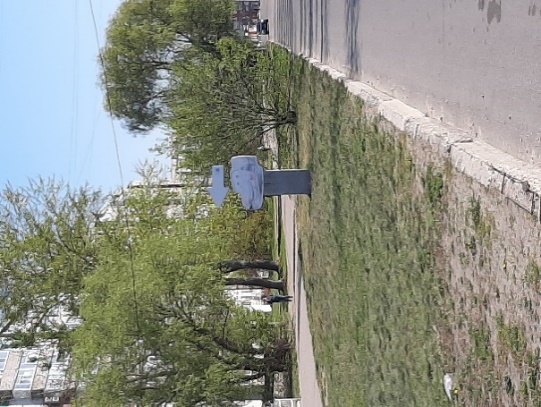 4.вул. Ярослава Мудрого (в районі супермаркету «Віста»)Банери огорожіінженерної споруди (газ)Самовільно розміщеніВласника не встановлено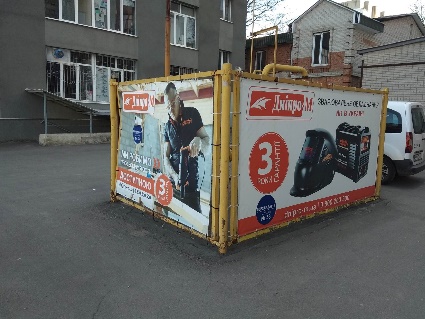 5.вул. Кооперативна, 9аБанер на фасаді Самовільно розміщенийВласника не встановлено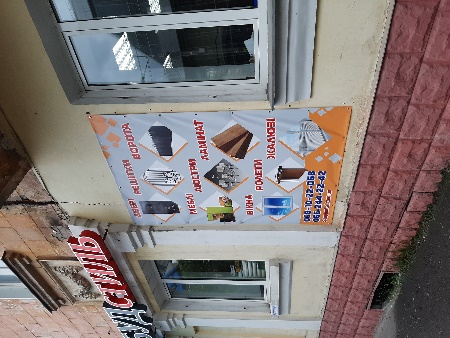 6.вул. Кооперативна, 9аЩит на фасаді «Стоматологія «ГраДент»Кронштейн на фасаді «Стоматолог»Самовільно розміщеніВласника не встановлено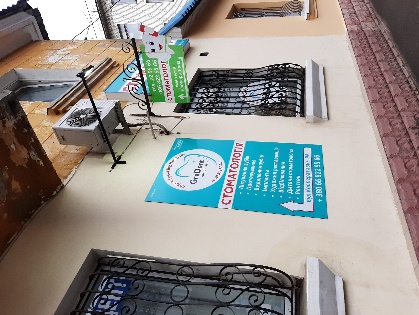 7.пл. Покровська, вул. Набережна р. СтрілкаБанери на огорожіСамовільно розміщеніВласника не встановлено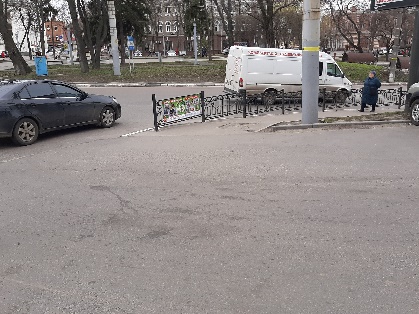 8.вул. Кооперативна, 2Щит на огорожі «Ремонт телефонів, ноутбуків, комп’ютерів»Самовільно розміщенийВласника не встановлено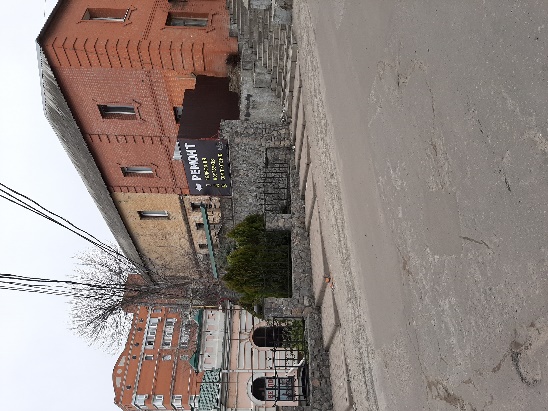 9.вул. Набережна р. Стрілка – вул. ЗасумськаЩит на опорі «Обмін валют»Самовільно розміщенийВласника не встановлено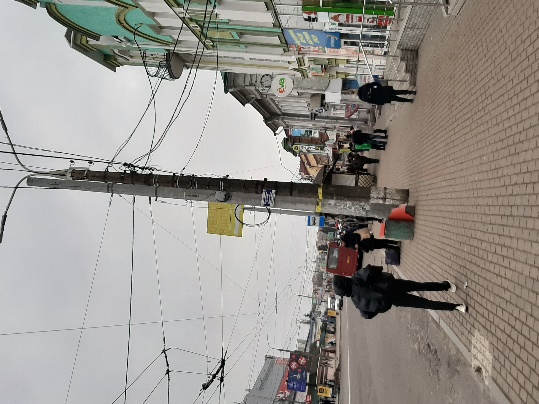 10.вул. Героїв Сумщини (м/ц «Романтика»)Беклайт(3 м х 4 м)Дозвіл № 200Строк дії дозволу закінчився,Рекламний засіб розміщений у форматній зоні 0ПП «Фабрика реклами 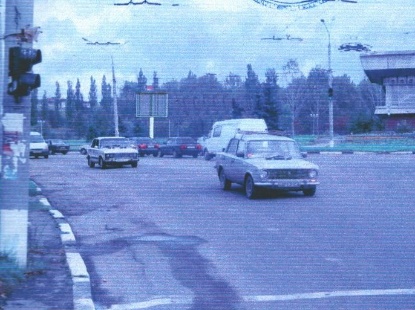 11.вул. Героїв Сумщини – пр-т Шевченка (міст)Беклайт(3 м х 4 м)Дозвіл № 266Строк дії дозволу закінчився,Рекламний засіб розміщений у форматній зоні 0ПП «Фабрика реклами»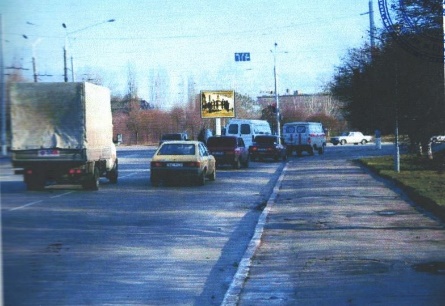 12.пл. Покровська – вул. ГагарінасітілайтДозвіл № 292Строк дії дозволу закінчився,Рекламний засіб розміщений у форматній зоні 0ФОП Кривошей І. М.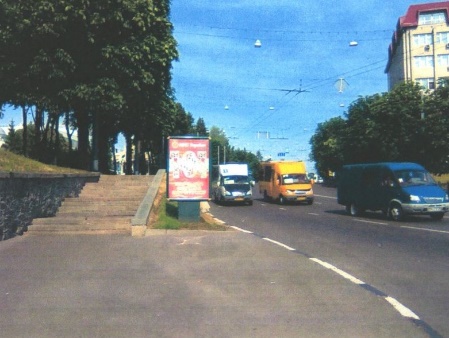 13.пл. Покровська (сквер)сітілайтДозвіл № 282Строк дії дозволу закінчився,Рекламний засіб розміщений у форматній зоні 0ДП «Біг-Борд»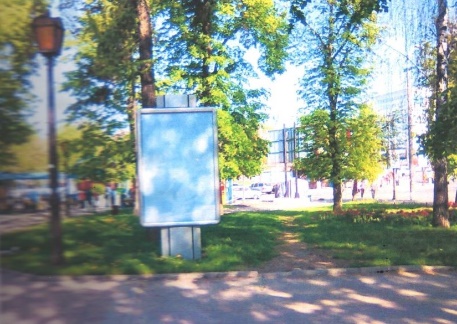 14.пл. Покровська (сквер)сітілайтДозвіл № 283Строк дії дозволу закінчився,Рекламний засіб розміщений у форматній зоні 0ДП «Біг-Борд»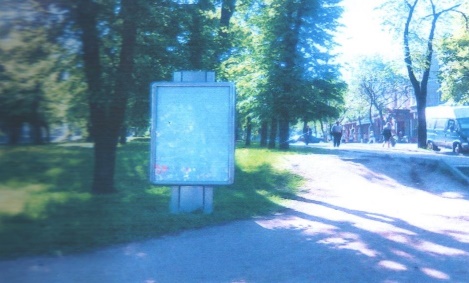 15.пл. ТеатральнасітілайтДозвіл № 280Строк дії дозволу закінчився,Рекламний засіб розміщений у форматній зоні 0ДП «БігБорд»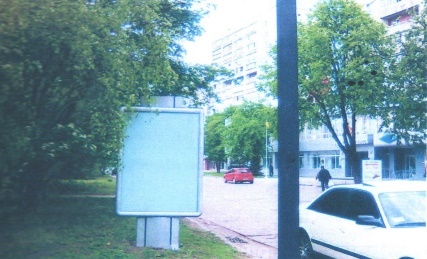 16.вул. Г. Кондратьєва, 157сітілайтДозвіл № 349/13Строк дії дозволу закінчився.ТОВ «Рєстінг плюс»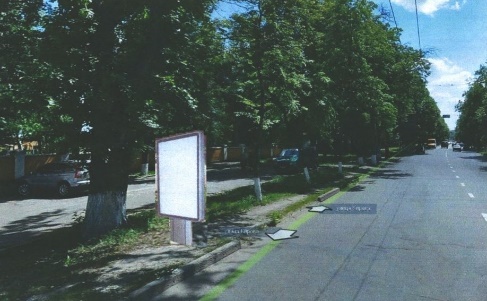 